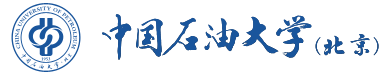 CHINA  UNIVERSITY  OF  PETROLEUM石油工程学院本科生毕业设计（论文）工作手册2017 年 2 月 27 日中国石油大学（北京）石油工程学院制第一卷  毕业设计（论文）工作流程本科生毕业设计（论文）工作流程第二卷  毕业设计（论文）管理规定本科毕业设计（论文）工作管理规定（修订）前  言毕业设计（论文）是本科培养计划中最后一个综合性的实践教学环节，是前期教学工作的延续、深化和检验，是学生在导师的指导下独立从事工程设计和科学研究工作的初步尝试，对学生综合运用多学科的理论、知识与方法的全面检验，是集中训练学生科学研究能力和创新能力的必要教学环节，对培养学生的实践能力、创新能力和创业能力具有重要意义。为进一步加强我校毕业设计（论文）工作的过程管理和目标管理，规范管理流程，促进毕业设计（论文）质量的全面提高，对《中国石油大学（北京）本科毕业设计（论文）工作管理规定（试行）》（石大北教〔2005〕3号）进行修订。第一章  目的与要求1.1 毕业设计（论文）的目的1.1.1 培养学生运用所学基本理论、基本知识和基本技能，分析与解决实际问题的能力；1.1.2 培养学生严谨认真的科学态度、理论联系实际的工作能力，对经济管理类专业、文科专业还应注重培养学生运用马克思主义的基本原理和正确的思想方法，分析与解决社会、经济、政治、文化等问题的能力；1.1.3 通过完成具有一定实际或理论意义的工程设计项目或科研性课题，使学生受到科学研究方法的基本训练，巩固与扩展所学的基础理论和专业知识；1.1.4 培养学生分析、设计、理论计算、实验研究、综合管理、外文和计算机应用的能力，以及进行社会调查、查阅文献资料和文字表达等基本技能；1.1.5 培养学生的创新意识和创新能力。1.2 毕业设计（论文）的要求1.2.1 所有专业的所有学生都要进行毕业设计（论文）工作；1.2.2 毕业设计（论文）应在培养计划规定的时限内完成；1.2.3 毕业设计（论文）的框架及工作量要符合学校规定。第二章  组织管理本科毕业设计（论文）工作在主管校长统一领导下，由教务处、学院、专业（系）分工负责并落实完成。2.1　教务处职责教务处作为学校本科教学管理的职能部门，负责毕业设计（论文）的宏观管理工作，其主要职责为：2.1.1 落实上级主管部门下达的有关毕业设计（论文）的指导性文件的要求和精神，制定本校毕业设计（论文）工作的有关制度及规定；2.1.2 协调校内有关部门，为毕业设计（论文）工作顺利进行提供保证；2.1.3 组织毕业设计(论文)管理工作的教学研究和总结；2.1.4 组织全校性毕业设计（论文）工作的检查、随机抽查、评估和总结；2.1.5 审核毕业设计（论文）的成绩；2.1.6 组织评选校级优秀毕业设计（论文）、优秀指导教师，组织专家对有异议的毕业设计（论文）进行复评。2.2 学院职责负责本学院学生毕业设计（论文）工作的全过程管理，成立由分管本科教学工作的院长、系主任、专业负责人、教学秘书组成的毕业设计（论文）工作领导小组，其主要职责为：2.2.1 落实学校有关毕业设计（论文）管理规定和部署，根据专业培养计划要求制定本学院各专业毕业设计（论文）工作计划、质量标准和其它具体措施；2.2.2 布置各专业毕业设计（论文）工作任务，对学生进行毕业设计（论文）动员； 2.2.3 审核本学院各专业（系）的毕业设计（论文）题目、指导教师资格和指导学生人数，及时对开题工作进行总结；2.2.4 定期检查本学院各专业毕业设计（论文）工作的进度和质量；组织行业企业专家听取学生毕业设计（论文）工作汇报，从开题、中期进展和答辩等各环节给予指导。2.2.5 成立答辩委员会，组织本学院毕业设计（论文）的答辩工作，审核本学院学生毕业设计（论文）成绩，组织专家对有争议的毕业设计（论文）成绩进行复评； 2.2.6 评选、推荐本学院各专业优秀毕业设计（论文）和优秀指导教师；2.2.7 依据《中国石油大学（北京）本科毕业设计（论文）管理工作评价方案》，对本学院毕业设计（论文）工作过程的各个环节进行自评、总结，填写有关统计数据和表格；2.2.8 本学院毕业设计（论文）及其相关资料的归档工作。 2.3 专业（系）职责各专业（系）负责本专业学生毕业设计（论文）工作的具体组织和实施，其主要职责如下：2.3.1 依据学校和本学院毕业设计（论文）管理的规定，组织教师进行毕业设计（论文）命题、审题工作，确定毕业设计（论文）题目及指导教师，报学院审核；2.3.2 组织教师、学生进行毕业设计（论文）的选题工作，填写《中国石油大学（北京）本科毕业设计（论文）选题汇总表》报学院存档；2.3.3 审查指导教师填写的《中国石油大学（北京）本科毕业设计（论文）任务书》，检查指导教师向学生下达任务书情况；2.3.4 召开指导教师会议，就指导要求、日程安排、评阅标准等形成统一认识和要求；2.3.5 检查毕业设计（论文）的进度、质量和指导教师对学生的指导工作，定期召开指导教师工作会议，及时解决毕业设计（论文）过程中出现的问题，研究提高毕业设计（论文）教学质量的措施并组织实施； 2.3.6 成立本专业答辩小组，负责学生答辩资格审核、答辩、成绩评定和向学院推荐本专业优秀毕业设计（论文）工作；2.3.7 根据学校毕业设计（论文）工作规定的要求，定期对在校外做毕业设计（论文）的学生进行考核、检查；2.3.8 总结本专业毕业设计（论文）工作，汇总毕业设计（论文）资料交学院归档。第三章  选题、题目确定与分配3.1 毕业设计（论文）的选题3.1.1 选题原则及要求（1）必须符合本专业的培养目标，体现本专业基本教学要求，使学生得到本专业全面综合训练（非计算机专业的学生完成计算机软件题型设计题目时，其设计内容必须体现本专业培养目标的要求）；各专业提出的毕业设计（论文）题目数量必须大于参加毕业设计（论文）学生人数的10%； （2）体现理论联系实际的原则，密切联系生产、科研、实验室建设或社会实际，增加课题应用价值；实际题目不足时也可以根据教学要求，以生产实际及社会热点问题为背景，自拟课题；（3）体现多样性原则，根据专业培养目标要求，鼓励教师拟出专业和学科交叉渗透的题目，扩大学生知识面，培养学生创新能力；（4）贯彻因材施教原则，深度、广度和难易度要适当，既要使大多数学生能在规定时间内经过努力完成任务，又要使少数学有余力的学生得到充分的锻炼；（5）双学位毕业设计（论文）选题可以结合主修学位毕业设计（论文）进行（以主修学位毕业设计（论文）为主），也可以单独进行。3.1.2 题目类型及要求我校理工类毕业设计（论文）大致分为工程设计、实验研究、软件设计、理论研究和综合类等，文科、管理类专业本科毕业设计（论文）大致可分为理论研究、软件设计或调查报告等，各专业可结合本专业的特点，在选题时有所侧重：（1）工科各专业的学生，结合工程实际问题题目的比例应不低于80％，以保证对学生基本的工程训练；设计类题目的比例达到国家工程教育相关专业认证标准的基本要求；（2）理科各专业的学生，其毕业设计（论文）要有一定的学术水平，要结合当前的科技、经济发展，让学生了解学科的前沿；（3）经济管理、文科各专业的学生，其毕业设计（论文）要有新颖性，反映社会、经济、文化中的实际问题，论文要有一定的学术水平。3.1.3 题目来源（1）指导教师的科研或学术探讨课题；（2）企事业单位的社会委托课题；（3）学生自拟题目。对学生自拟题目，学院应组织专人对题目进行审核。3.2 题目确定与分配3.2.1 各专业组织有关教师初步拟出毕业设计（论文）题目，命题教师填写《中国石油大学（北京）本科毕业设计（论文）题目申报表》，各专业（系）负责人组织专家进行审题并填写审题意见；3.2.2 对在校外单位做毕业设计（论文）且题目由校外单位拟定的，学生所在学院或专业应根据我校选题工作要求，对题目及其工作内容进行审核，不符合要求的题目必须淘汰；3.2.3 各专业组织学生和教师进行双向选择工作，命题教师向学生介绍要完成题目的主要内容及要求，并对完成此题目所需的设备、图书资料等必要条件的准备工作进行说明，如在毕业设计（论文）进行阶段必要条件不具备的题目应坚决取消；学生根据自己的实际情况申报选题意向，对双向选择不能落实的题目由学院毕业设计（论文）领导小组负责协调落实；3.2.4 原则上一个学生一个题目，对工作量大、须由多人合作完成的题目，应在让所有选做该题的学生参与整体方案设计的同时，明确每个学生应独立完成的任务，使每个学生都能够受到全面的训练；3.2.5 各学院分专业填写《中国石油大学（北京）本科毕业设计（论文）选题汇总表》交学院，由学院统一报教务处备案；3.2.6 专业（系）负责人签发正式的毕业设计（论文）任务书应在毕业设计（论文）工作开始前下达学生手中，指导教师不得随意更改审定后的任务书，如确需变更的，必须经专业（系）负责人同意和教学院长批准。第四章  指导教师4.1 指导教师资格及指导学生数4.1.1 指导教师应由责任心强、有较高业务水平和实践经验的讲师（或工程师）及以上职称的教师担任，助教、研究生不能单独担任毕业设计（论文）的指导教师；对在校外单位做毕业设计（论文）的学生，其校外指导教师须具有相当于讲师或以上的职称，学生所在学院还应指定校内指导教师共同指导；对首次参加毕业设计（论文）指导工作的教师，学院应安排副高职以上有经验的指导教师对其工作进行指导。4.1.2 为确保毕业设计（论文）的质量，每位教师指导学生数原则上不得超过8人。4.2 指导教师具体任务毕业设计（论文）实行指导教师负责制，每个指导教师应对所指导学生整个毕业设计（论文）过程的教学活动负责，其主要任务是： 4.2.1 根据培养计划的要求拟出毕业设计（论文）题目，填写《中国石油大学（北京）本科毕业设计（论文）题目申报表》；4.2.2 根据题目性质和要求，编写《中国石油大学（北京）本科毕业设计（论文）任务书》，经专业（系）负责人批准后下达给学生；4.2.3 指导学生依据任务书的要求填写《中国石油大学（北京）本科毕业设计（论文）工作进度计划表》，审核学生拟定的设计方案；4.2.4 每周至少应对学生进行一次指导，检查工作进程与质量，填写《中国石油大学（北京）本科毕业设计（论文）工作指导、检查登记表》，发现问题及时指出；4.2.5 指导学生正确撰写毕业设计（论文）（详见附件《中国石油大学（北京）本科毕业设计（论文）撰写规范》）；4.2.6 按《中国石油大学（北京）本科毕业设计（论文）撰写规范》和任务书的要求审核学生毕业设计（论文）的完成情况，同时对学生进行答辩资格预审，并指导学生参加毕业答辩；4.2.7 按要求撰写《中国石油大学（北京）本科毕业设计（论文）指导教师评分评语表》，指出存在和应注意的问题，写明是否同意提交答辩，同时根据学校或本学院具体评分细则给出成绩；4.2.8 校外指导教师应按我校对指导教师的要求进行工作，与校外指导教师共同指导学生的校内指导教师，应与校外指导教师经常保持联系，每周检查一次在校外单位做毕业设计（论文）学生的工作进展情况及质量，记录检查情况；4.2.9 外校来我校做本科毕业设计（论文）的学生应遵守我校的学习和劳动纪律、规章制度，担任外校学生指导教师的我校教师应按学生所在学校的毕业设计（论文）管理规定进行指导；4.2.10 将学生毕业设计（论文）资料整理交学院归档。4.3 对指导教师的要求4.3.1 在学生毕业设计（论文）进行期间应定期与学生直接见面，要严格控制出差，确因工作需要必须出差的指导教师应经学院分管教学的院长（系主任）批准，同时应安排好出差期间的工作；4.3.2 应为人师表、教书育人，在进行学业指导的同时，应做好学生的思想教育工作，做到了解学生，成为学生的良师益友；4.3.3 熟悉自己所指导的课题内容，掌握有关资料并提前做好准备。第五章  对学生的要求5.1 学生资格学生须通过毕业资格初审，并取得培养计划规定的前三学年所有必修教学环节的学分，方可参加毕业设计（论文）教学环节。达不到进入毕业设计（论文）环节条件的学生，需要向所在学院提出申请，并经学院毕业设计（论文）领导小组审批、报教务处备案后，方可特许进入毕业设计（论文）环节。各学院对进入毕业设计（论文）环节有特殊要求的，报教务处审核后，按学院要求执行。5.2 学生的任务5.2.1 结合自身能力及特点，选择适合自己的毕业设计（论文）题目；5.2.2 确定毕业设计(论文)题目后，认真阅读毕业设计(论文)任务书中规定的任务和要求，制定《中国石油大学（北京）本科毕业设计（论文）工作进度计划表》；5.2.3 认真撰写毕业设计（论文）初稿，并按时交指导教师审阅，并按指导教师要求认真修改；5.2.4 答辩前一周将毕业设计（论文）定稿交指导教师；5.2.5 答辩前学生应写出答辩书面提纲，准备10~15分钟的答辩内容，答辩提纲的主要内容应包括：毕业设计（论文）题目的任务、目的及意义，开展的主要工作、采用的做法、取得的主要成果及结论等；5.2.6 答辩结束后，学生除应将毕业设计（论文）的电子版本和按学校要求装订成册的设计（论文）交给指导教师外，还应交回毕业设计（论文）其它材料（如调研资料、实验原始记录、软件文档等），并对设计（论文）内容中涉及的有关技术资料应负有保密责任，未经许可不得擅自对外交流或转让。5.3 对学生的要求5.3.1 在毕业设计（论文）工作中，要虚心学习，勤于思考，勇于创新；5.3.2 充分发挥主动性和创造性，独立完成毕业设计（论文）各阶段任务，严禁抄袭他人成果或请人代替完成，违反者按作弊论处；5.3.3 主动接受指导教师的指导和检查，定期（每周至少一次）向指导教师汇报毕业设计（论文）工作进度，配合学校、学院对毕业设计（论文）的检查工作；5.3.4 严格遵守学校的各项规章制度，在校外进行毕业设计（论文）工作的学生要遵守所在单位有关规章制度；5.3.5 严格执行工作进度安排，树立严谨的科学态度，按《中国石油大学（北京）本科毕业设计（论文）撰写规范》及其它相关要求，按时、按量、规范地完成任务；5.3.6 毕业设计（论文）工作期间，一般不准请假，确因特殊情况需要请假时，请病假要有医院证明，请事假要经指导教师同意，并按学校相关规定办理请假手续；学生缺勤（含病假、事假）累计超过毕业设计（论文）工作时间1/3以上者，取消答辩资格，不予评定成绩，须重新补做。第六章  评阅工作6.1 指导教师评阅6.1.1 指导教师应对所指导学生的毕业设计（论文）进行全面、认真地评阅，根据学校毕业设计（论文）指导教师成绩评语评分表或各学院依据学校评分标准制定的符合本学院专业特点的评语评分表，按百分制给出成绩；6.1.2 指导教师评语撰写要求撰写所指导学生毕业设计（论文）的评语主要应包含以下几方面的内容：（1）对题目的理解以及研究或实验设计方案、研究方法和手段的合理性、正确性；（2）综合运用所学基础理论分析、解决问题的能力；（3）设计（论文）内容的正确性、结果的实用性及是否有创新点；（4）毕业设计（论文）的工作量（包括文献资料应用及外文翻译数量、质量）、工作态度及科学作风等；（5）毕业设计（论文）撰写水平、格式规范；（6）总体水平评价，是否同意提交答辩。6.2 评阅教师评阅6.2.1 评阅教师必须具有指导教师资格。6.2.2 各答辩小组在答辩前组织教师对毕业设计（论文）进行评阅，评阅教师根据学校毕业设计（论文）评阅教师成绩评语评分表或各学院依据学校评分标准制定的符合本学院专业特点的成绩评语评分表，按百分制给出所评阅毕业设计（论文）成绩，撰写评阅评语，评阅教师评语主要应包含以下几方面内容：（1）对题目的理解以及研究或实验设计方案、研究方法和手段的合理性、正确性； （2）综合运用所学基础理论分析、解决问题的能力；（3）设计（论文）内容的正确性、结果的实用性及是否有创新点； （4）毕业设计（论文）工作量饱满程度（包括文献资料阅读、应用及外文翻译数量、质量）；（5）毕业设计（论文）撰写水平及格式规范；（6）总体水平评价，是否同意提交答辩。6.2.3 根据所评阅的毕业设计（论文）题目涉及的内容和要求，以相关的基本理论和基本概念为主，准备不同难度的问题，在学生答辩时提问。第七章  答辩工作7.1 答辩委员会及答辩小组的组成7.1.1 答辩委员会组成毕业设计（论文）答辩工作由各学院答辩委员会组织并主持，答辩委员会由学院教学专家成员5~7人组成，答辩委员会主任由分管教学工作的院长担任。7.1.2 答辩小组组成各专业（系）可根据需要成立若干答辩小组，答辩小组由本专业（系）的教师或相关的教师3~5人组成，设组长1人，秘书1人。答辩委员会及答辩小组成员必须由讲师或以上职称（或相当职称的科技人员）人员担任。7.1.3 答辩委员会的工作（1）在答辩工作开始以前，统一对答辩工作的要求。（2）审定学生毕业答辩资格，对符合下列条件之一者，可取消其答辩资格（填写《中国石油大学（北京）未通过本科毕业设计 (论文)答辩资格审核学生情况》），毕业设计（论文）成绩按不及格处理：①未能及时完成毕业设计（论文）任务书规定的要求者；②毕业设计（论文）期间擅自离校、缺勤达到1/3以上者；③查明有抄袭或找人代做行为者。（3）公布答辩时间、地点和答辩学生姓名一览表。（4）审查各答辩小组毕业设计（论文）成绩评定情况。（5）根据需要聘请校外专家参加答辩。7.1.4 答辩小组的工作应根据课题涉及的内容，以有关基本概念、基本理论、基本操作为主，准备好不同难度的问题，在答辩时结合课题具体情况进行提问，做好答辩记录。7.2 答辩要求7.2.1 所有通过答辩资格审核的学生都必须参加毕业设计（论文）的答辩工作,在校外单位做毕业设计（论文）的学生原则上应回校进行答辩工作。7.2.2 确需在校外进行答辩的，可由所在单位按照学校有关规定，成立有校内指导教师参加的答辩小组开展答辩工作,学生最终成绩回校后由学院答辩委员会统一核定。7.3 答辩小组评语撰写答辩小组根据学校毕业设计（论文）答辩成绩评分表或各学院依据学校评分标准制定的符合本学院专业特点的成绩评分表，按百分制给出成绩，撰写答辩小组评语。答辩小组评语主要应包含以下几方面内容：（1）工作量、难易度及成果质量；（2）成果的应用价值及创新性；（3）回答问题正确性；（4）逻辑思维及语言表达能力等；（5）答辩表决结果。第八章  成绩评定8.1 评定方法8.1.1 各学院可使用学校制定的毕业设计（论文）评分表评定学生成绩，也可依据学校的评分标准，制定符合本学院各专业特点的评分标准评定学生成绩；8.1.2 校内完成的毕业设计（论文）成绩按照指导教师评定成绩占20%评阅教师评定成绩占20%、答辩小组评定成绩占60%的权重确定其总成绩；在校外完成、由校内外指导教师共同指导完成的毕业设计（论文）成绩按照校内指导教师评定成绩占10%，校外指导教师占10%，评阅教师评定成绩占20%、答辩小组评定成绩占60%的权重确定其总成绩。8.1.3 学生毕业设计（论文）的最终成绩由答辩委员会审定，审定时应考虑整个专业成绩的平衡，原则上毕业设计（论文）的优秀率不超过25%，良好率控制在40%内，其余为中等、及格和不及格。8.2 评分要求8.2.1 应以学生完成工作任务及答辩情况为依据，坚持标准，从严要求；8.2.2 对学生上交材料和学生在毕业设计（论文）进行过程中的表现综合考虑；8.2.3 对学生的独立工作能力、科学态度和工作作风应予以充分注意。8.3 评分标准8.3.1 优秀（90-100分）（1）毕业设计（论文）工作期间，工作刻苦，态度认真，严格遵守各项纪律，表现出色；（2）能按时、全面、独立地完成与毕业设计（论文）有关的各项任务，表现出较强的综合分析问题和解决问题的能力；（3）立论正确或设计方案正确，理论分析透彻，解决问题方案恰当，结论正确，并且有一定创见性，有较高的学术水平或较大的实用价值；（4）概念使用正确，语言表达准确，结构严谨，条理清楚，逻辑性强；（5）书写工整，写作格式规范，符合有关规定，图表和图纸制作规范，能够执行国家有关标准；（6）原始数据搜集得当，实验或计算结论准确；（7）论文答辩时，能简明和正确地阐述设计（论文）的主要内容，准确深入地回答主要问题，有很好的语言表达能力。8.3.2 良好（80-89分）（1）毕业设计（论文）工作期间，工作刻苦，态度认真，严格遵守各项纪律，表现良好；（2）能按时、全面、独立地完成与毕业设计（论文）的各项任务，具有一定的综合分析问题和解决问题的能力；（3）立论或设计方案正确，理论分析得当，解决问题方案实用，结论正确；（4）概念使用正确，语言表达准确，结构严谨，条理清楚，逻辑性强；（5）书写工整，写作格式规范，符合有关规定，图表和图纸制作规范，能够执行国家有关标准；（6）原始数据搜集得当，实验或计算结论准确，使用计算机能力较强；（7）论文答辩时，能简明和正确地阐述设计（论文）的主要内容，准确地回答主要问题，有较好的语言表达能力。8.3.3 中等（70-79分）（1）毕业设计（论文）工作期间，工作较刻苦，态度较认真，遵守各项纪律，表现一般；（2）能按时、全面、独立地完成与毕业设计（论文）的各项任务，综合分析问题和解决问题的能力一般；（3）立论或设计方案正确，理论分析无原则性错误，解决问题方案较实用，结论正确；（4）概念使用正确，语言表达通顺，条理比较清楚；（5）书写工整，写作格式规范，符合有关规定，图表和图纸制作规范，能够执行国家有关标准；（6）原始数据搜集得当，实验或计算结论基本准确，能正确使用计算机进行研究工作；（7）论文答辩时，能正确地阐述设计（论文）的主要内容，比较正确地回答主要问题。8.3.4 及格（60-69分）（1）毕业设计（论文）工作期间，能够基本遵守各项纪律，表现一般；（2）能在教师指导下，按时、全面地完成与毕业设计（论文）的各项任务；（3）立论或设计方案正确，理论分析无原则性错误，解决问题的方案有一定参考价值，结论基本正确；（4）概念使用基本正确，语言表达通顺，条理较清楚；（5）书写比较工整，写作格式规范，基本符合有关规定，图表和图纸制作规范，基本能够执行国家有关标准；（6）原始数据搜集得当，实验或计算结论基本准确，能够使用计算机进行研究工作；（7）论文答辩时，能阐述设计（论文）的主要内容，能在答辩教师启发下正确回答主要问题。8.3.5 不及格（59分以下，同时具备以下两条及以上者）（1）毕业设计（论文）工作期间，态度不够认真，有违反纪律的行为；（2）理论分析、设计方案有原则性错误，或结论不正确；（3）概念使用有不正确之处，语言表达不通顺，条理不清楚；（4）书写不工整，写作格式不规范，不符合有关规定，图表和图纸制作不规范，不能够执行国家有关标准；（5）原始数据搜集不得当，实验或计算结论不准确，不能正确使用计算机进行研究工作；（6）论文答辩时，不能正确阐述设计（论文）的主要内容，经答辩教师启发仍不能正确回答主要问题。第九章  教学质量检查为提高毕业设计（论文）的教学质量，学校在毕业设计（论文）过程的各主要环节进行教学质量检查与监控。检查分前期、中期、后期三个阶段进行，各个阶段检查的主要内容如下：9.1 前期检查各专业（系）重点检查指导教师到岗情况，毕业设计（论文）工作进行所必需的条件是否具备，在校外做毕业设计（论文）学生的校内外指导教师落实情况，毕业设计（论文）任务书编写和下达情况等，并及时总结自查结果。教务处和学校教学专家组随机抽查。9.2 中期检查各学院重点检查毕业设计（论文）的工作进度、教师定期指导情况、学生的工作态度与质量、存在的主要问题及解决办法，并对检查情况进行总结。教务处和学校教学专家组随机抽查各学院期中检查工作的情况，并协助解决有关问题。9.3 后期检查各学院重点进行以下工作：9.3.1 各专业在学生答辩前对学生进行答辩资格审查，根据毕业设计（论文）任务书以及《中国石油大学（北京）本科毕业设计（论文）撰写规范》的要求，检查学生完成工作任务的情况，并对软、硬件成果进行验收，安排答辩；9.3.2 各学院提前一周公布各专业毕业设计（论文）答辩的时间和地点，并报教务处实践与实验教学管理科；9.3.3 答辩工作结束后，各学院教学秘书完成学生的成绩录入工作情况；9.3.4 教务处将组织专家对每届学生毕业设计（论文）进行随机抽查和查重工作，抽查和查重结果将作为各学院本年度教学质量的重要依据之一。第十章  装订、归档、总结工作10.1 装订、归档学生的毕业设计（论文）资料，包括任务书、说明书、图纸、毕业设计（论文）文本、实验报告、计算机程序等，是学校教学档案的重要组成部分。学生按照《中国石油大学（北京）本科毕业设计（论文）撰写规范》将毕业设计（论文）资料装订成册后，连同毕业设计（论文）的电子版本一起交指导教师处。普通毕业设计（论文）装订两册，一册与学生毕业设计（论文）存档材料一起存学院，一册由学院统一交校图书馆保存。校级优秀毕业设计（论文）装订一式三册，其中一册与普通学生毕业设计（论文）存档材料一起存学院，一册随班级论文由所在学院统一交学校图书馆保存；一册由学院交教务处，由教务处统一交学校档案室保存。10.2 总结工作毕业设计（论文）工作结束以后，各学院应依据《中国石油大学（北京）本科毕业设计（论文）管理工作评价方案》，认真进行工作总结，检查在毕业设计（论文）工作过程中执行学校规定和要求的情况、取得的成绩和特色、存在的问题以及改进的措施，对学校毕业设计（论文）工作提出意见或建议，并形成文字材料交学校教务处存档。第十一章  优秀毕业设计（论文）与优秀指导教师的评选学校组织评选“优秀毕业设计（论文）”和“优秀指导教师”。各学院在毕业设计（论文）工作结束以后，应推荐“优秀毕业设计（论文）”与“优秀指导教师”，具体评选办法如下：11.1 毕业设计（论文）成绩优秀者及其指导教师均可参加“优秀毕业设计（论文）”和“优秀指导教师”的评选。11.2 各学院毕业设计（论文）领导工作小组负责“优秀毕业设计（论文）”和“优秀指导教师”评选工作，填写《中国石油大学（北京）本科优秀毕业设计（论文）推荐表》，经分管教学的院长（系主任）签字后，连同毕业设计（论文）文本及推荐意见一并送交教务处。学生也可自愿申请，并于答辩前一周填写推荐表报教务处实验与实践教学管理科。11.3 教务处组织教学专家对各学院评选出的优秀毕业设计（论文）审核后，确定校级优秀毕业设计（论文）获奖名单，报主管校长批准。对获奖学生颁发荣誉证书，并将表彰结果存入学生个人档案。校级优秀毕业设计（论文）的数量不超过毕业生人数的3%。11.4 各学院在评选优秀毕业设计（论文）的同时，评定出在毕业设计（论文）指导过程中取得显著成绩的优秀指导教师，人数不超过本学院指导教师总数的5％，并将评选结果以书面形式报教务处实验与实践教学管理科。11.5 教务处组织评选出学校的“优秀指导教师”，颁发“优秀指导教师”荣誉证书。第十二章  对在校外进行毕业设计（论文）工作的要求为探索利用社会资源、提高教学质量的新途径，在校外单位具备本科毕业设计（论文）条件的情况下，允许各学院组织部分学生到校外单位进行毕业设计（论文）工作。毕业设计（论文）工作在校外进行的，除执行《中国石油大学（北京）本科毕业设计（论文）工作管理规定（试行）》中相关规定外，还应满足和遵守以下要求：12.1 接受学生进行毕业设计（论文）工作的校外单位必须具备较强的技术实力和经济实力，能为学生开展毕业设计（论文）提供必要的工作条件，并能选出符合学校规定的技术人员担任毕业设计（论文）指导教师。12.2 各学院或专业组织学生到校外单位进行毕业设计（论文）工作时，应加强对学生的管理，以学院的名义同对方单位签订“毕业设计（论文）工作协议书”，明确双方的职责、义务及对学生的要求、安全责任等内容。12.3 毕业设计（论文）的指导教师必须由二人同时担任，其中一人为接受单位具有中级及其以上职称的人员，另一人为具有指导教师资格的校内教师。校内指导教师必须执行学校有关规定，定期与学生联系，掌握进度和要求，协调有关问题，把握毕业设计（论文）质量。12.4 学生在校外期间，必须严格遵守所在单位的规章制度，提高安全意识，确保人身安全，每周与校内指导教师至少联系一次。12.5 毕业设计（论文）指导教师评语分别由校内和校外指导教师根据学校要求撰写并给出成绩。12.6 毕业设计（论文）评阅教师评语由校内具有指导教师资格的教师根据学校要求撰写并给出成绩。12.7 毕业设计（论文）答辩工作原则上应回学校完成，确需在校外单位进行答辩的，应执行学校有关答辩规定。第十三章  其 他13.1 毕业设计（论文）是学生能否毕业和获得学士学位必要的依据。凡毕业设计（论文）不及格者作结业处理，不发毕业证和学位证书，但允许其在学校规定的最长学习时限内补做，达到毕业要求的发放毕业证书，并按程序申请学士学位。毕业设计（论文）补做的各项具体工作由学生原所在学院安排，补做学生应缴纳相应的学费，食宿费用自理，在答辩合格后可换发毕业证书。13.2 本规定自发布之日起实行，原规定（石大北教[2005]3号）同时废止。13.3本规定适用于校本部，克拉玛依校区根据自身发展情况制定相应的文件。13.4 本《规定》由教务处负责解释。第三卷  毕业设计（论文）撰写格式要求毕业设计（论文）撰写格式要求一、前言为规范我校本科毕业设计（论文）的写作，使学生掌握论文写作要求和方法，保证毕业设计（论文）质量，2005年学校制定了《中国中国石油大学（北京）本科毕业设计（论文）撰写规范》，实施效果良好。本次修订重点做了以下几点修订：1.撰写格式规范参照研究生论文撰写格式修改。2.毕业设计（论文）纸张由B5改为A4。3.装订部分增加了打印书脊的要求本撰写规范自发布之日起实施，《中国石油大学（北京）本科毕业设计（论文）撰写规范（试行）》（石大北教〔2005〕3号）同时废止，学生在进行毕业设计（论文）写作时应严格遵照本规范要求，指导教师应按此规范指导学生毕业设计(论文)的写作。二、撰写内容要求1　毕业设计（论文）工作量要求1.1　总体要求1.1.1　论文篇幅论文(不包括附录及文献目录)篇幅：除外语专业和留学生外，一般使用汉语简化文字书写，字数在1.5万左右，有创新的论文，字数不受限制；1.1.2　文献查阅查阅与毕业设计（论文）相关的文献（不含教科书）不少于10篇，其中外文文献不少于2篇；1.1.3　文献翻译翻译与毕业设计（论文）有关的外文资料不少于5000汉字。1.2　具体要求1.2.1　对我校理工各类型毕业设计（论文）的具体要求(1)工程设计类此类题目侧重于对学生设计、计算、绘图能力训练，可对应以下两种类型：①对应于机械类、电类专业的产品、部件、控制系统等设计型题目和建筑工程类专业的建筑设计型题目。做此类题目的学生要完成1万字以上的设计说明书（论文），查阅参考文献不少于10篇，包括2篇以上外文文献；其中机械专业类学生还必须独立完成一定数量的工程图（不包括零件图和示意图），工程图中必须要有不少于1张是计算机绘图；电类专业的学生要独立完成全部或相对独立的局部设计和安装调试工作，要有完整的系统电气原理图或电气控制系统图。②对应于其它工科相关专业的综合方案设计或单项方案设计型题目，可包括关键参数计算、工艺流程设计、经济评价等内容。做此类题目的学生应完成1万字以上的论文，查阅参考文献不少于10篇，包括2篇以上外文文献。 (2)理论研究类原则上不提倡工科各专业过多选做此类课题，除非题目确实有实际意义。做该类型题目的学生应根据课题提出问题、分析问题，提出方案，并进行建模、仿真和设计计算等，要完成1.5万字左右的论文，查阅参考文献不少于15篇，包括4篇以上外文文献。(3)实验研究类学生要独立完成一个完整的实验，取得足够的实验数据，实验要有探索性，而不是简单重复已有的工作；要完成1万字以上的论文，其包括文献综述，实验部分的讨论与结论等内容，查阅参考文献不少于10篇，包括2篇以上外文文献。(4)软件设计类学生要独立完成一个软件或较大软件中的一个模块，要有足够的工作量；要完成1万字以上的软件说明书，查阅参考文献不少于10篇，包括2篇以上外文文献。毕业设计(论文)中如涉及到有关电路方面的内容时，答辩前必须完成调试工作，要有完整的测试结果，给出各种参数指标；当涉及到有关计算机软件方面的内容时，答辩前要进行计算机演示程序运行，给出运行结果。(5)综合类综合类毕业设计(论文)要求至少包括以上三类内容，如有工程设计内容时，在图纸工作量上可酌情减少。做此类题目的学生应完成1万字以上的论文，查阅参考文献不少于10篇，包括2篇以上外文文献。1.2.2　文科、管理类专业毕业设计（论文）文科、管理类专业论文不能是一些文献资料的简单、机械地堆砌，应根据课题提出问题、分析问题、提出解决问题方案和自己的观点等，避免把此类论文做成文献综述，要有必要的数据资料及相应的分析；理论、观点、概念表达要准确、清晰；论文要有一定的新意。做此类题目的学生要完成1.5万字左右(外语类论文应不少于6000词)的论文，查阅参考文献不少于15篇，包括4篇以上外文文献。1.2.3　各学院也可参照以上要求根据专业特点补充制定自己的规定。2.　一般文本结构规范2.1　毕业设计（论文）题目毕业设计（论文）题目应该简短、明确、有概括性。读者通过题目能大致了解毕业设计（论文）的内容、专业特点和学科的范畴。中文题名一般不超过20个字，外文题名一般不超过10个实词，必要时可加副标题。2.2　摘要与关键词2.2.1　摘要与关键词摘要是对毕业设计（论文）内容准确概括而不加注释或者评论的简短陈述，应反映论文的主要信息。摘要内容包括研究目的、方法、结果和结论。摘要应具有独立性和完整性，中文篇幅以300字左右为宜；外文摘要内容应与中文摘要内容相对应，一般不宜超过250个实词。关键词是供检索用的主题词条，应采用能反映毕业设计（论文）主题内容的通用词条。关键词一般为35个，每个关键词之间用逗号或者分号隔开。外文关键词应与中文关键词相对应。关键词排在摘要下方，按词条的外延层次排列（外延大的排在前面）。2.2.2　撰写摘要的注意事项（1）摘要应集中反映所做的工作、获得的成果和作者的观点，不应出现本学科领域已成为常识性的内容，不应对设计（论文）进行自我评价；（2）不得简单地重复文章篇名中已经表述过的信息；（3）要求结构严谨，一般不分或力求少分段落；不作摸棱两可的结论，没有得出结论的文章，可在文摘中作扼要的讨论。（4）用第三人称，不要使用 “作者”、“我们”等作为文摘陈述的主语；（5）要采用规范化的名词术语，如新术语尚无合适的中文术语译名，可使用原文或译名后加括号注明原文；（6）不要使用图、表或化学结构式，以及相邻专业的读者尚难于清楚理解的缩略语、简称、代号如果确有必要，在文摘首次出现时必须加以说明；（7）必要提及的商品名应加注学名；（8）通常情况下，英文摘要用一般过去时描述所做的工作，用一般现在时叙述所得的结果和结论；（9）英文摘要应尽量用短句或短语，不用从句修饰名词。2.3　目录目录是论文的大纲，它反映论文的梗概。论文目录要求层次清楚，按章、节、条三级标题编写。目录中的标题要与正文中标题一致。2.4　正文论文正文是毕业设计(论文)的主体和核心部分，内容可因研究课题的性质不同而不同，一般由前言、论文主体及结论等部分组成。2.4.1　前言前言作为毕业设计（论文）的开端，简要地说明毕业设计（论文）的研究背景及目的、国内外研究现状和相关领域中已有的研究成果及其与本论文的关系，作者的意图与分析依据，包括论文的追求目标、研究范围和理论、技术方案的选取等。2.4.2　论文主体论文主体是毕业设计（论文）的主要部分，应该结构合理，层次清楚，重点突出，文字简练、通顺。主要内容应包括以下几个方面：(1)毕业设计(论文)总体方案设计与选择的论证，应说明总体方案的原理、选择本方案（包括各种方案的分析、比较）的理由，阐述所采用方案的特点（如采用了何种新技术、新措施，提高了什么性能等），对本课题解决主要问题的构思过程和预期实现方案的说明；(2)毕业设计(论文)各部分的设计计算、实验原理、方法、装置和步骤的阐述，实验数据的处理分析、样机或试件的各种试验及测试情况（包括试验方法、过程、数据及其处理等）；(3)对所研究内容及成果应进行较全面、客观的理论阐述；文科、管理学科的论文应包括对研究问题的论述及系统分析，比较研究，模型或方案设计，案例论证或实证分析，模型运行的结果分析或建议、改进措施等。2.4.3　结论结论以文字表达为主，但应包括必要的公式和数据。应准确、客观地对所研究内容及成果进行总结，着重指出所研究内容中创新、改进与实际应用之处，对存在的问题和不足应做出客观的叙述，并指出后继工作和研究改进的方向。2.4.4　撰写正文的注意事项（1）正文中采用比较专业化的术语或缩写词时，最好先在前言中定义说明；（2）正文中凡是用简要的文字能够讲解的内容，应用文字陈述，用文字不容易说明或说起来比较繁琐的，应由表或图来陈述，避免用图形和表格重复地反映同一组数据；（3）对过分注意细节的数学推演，需要时可采用附录的形式供读者选阅；（4）应将他人研究成果单独书写，并注明出处，不得将其与本人提出的理论分析混淆在一起；对于将其他领域的理论、结果引用到本研究领域者，应说明该理论的出处，并论述引用的可行性与有效性。2.5　致谢致谢是作者对他认为在论文过程中特别需要感谢的组织或者个人表示谢意的内容。2.6　参考文献2.6.1　毕业设计（论文）的撰写应本着实事求是、尊重他人研究成果的科学态度，凡有引用他人成果之处，均应按论文中出现的顺序列于参考文献内；2.6.2　列出的参考文献只限于那些作者阅读过的、在正文中以标注形式引用或参考的并且已在公开出版物上发表的有关著作和论文；私人通信信件和未发表的著作，不宜作为参考文献列出；2.6.3　一篇论著在论文中多处引用时，在参考文献中只应出现一次，序号以第一次出现的位置为准。2.7　附录对于一些不宜放在正文中、但又是毕业设计（论文）中不可缺少的部分，或有重要参考价值的内容，可编入附录中。例如：过长的推导公式、重复性的数据、有关的图、表、软件源程序清单（应按软件文档式）、主要符号表等。2.8　附件文献翻译及原稿等内容可作为附件装订在毕业设计（论文）的最后，资料较多的也可单独装订成册。单独装订成册时,文献翻译封面按所发格式进行打印，做毕业设计的用毕业设计文献翻译封面；做毕业论文的用毕业论文文献翻译封面。三、撰写格式与打印要求1　封皮、封面（见设计或论文封面格式样张）1.1　毕业设计（论文）封皮：A4幅面 浅黄平面暗花，做毕业论文的学生选择毕业论文封面，做毕业设计的学生选择毕业设计封面；1.2　毕业设计（论文）一律用A4复印纸，纵向单面印刷。2　页面设置要求2.1　页边距和正文行间距论文的上边距：30mm；下边距：20mm；左边距：30mm；右边距：20mm；正文行间距采用多倍行距，设置值为：1.25倍。2.2　页眉（见页面格式样张）2.2.1　正文页眉写每一章对应的章名，用宋体五号字居中书写；2.2.2　摘要、目录、致谢、参考文献、附录、文献翻译页眉为   中国石油大学（北京）本科毕业设计(论文)（宋体五号字居中书写）      第   页。3　页码的书写与编排3.1　封面、毕业设计(论文)任务书、设计（论文）评语不编页码（见格式样张）。3.2　摘要和目录用罗马数字单独编页码（见摘要和目录格式样张）。3.3　论文页码从前言部分开始至附录，用阿拉伯数字连续编排；页码位于页眉右侧，采用Times New Roman 五号字。3.4　文献翻译页码另起，用阿拉伯数字连续编排，原文页码不变。4　摘要(见中、英文摘要格式样张)包括：论文题目、“摘要”字样、摘要正文和关键词。摘要正文后下空二行书写“关键词：”三字，每一关键词之间用分号分开，最后一个关键词后无标点符号。英文摘要内容与中文相对应，书写时采用Times New Roman体，字号与中文摘要相同。5　目录（见目录格式样张）目录按（第1章……、1.1……、1.1.1……）三级标题格式编写，目录中各章、节的阿拉伯数字用Times New Roman体。6  正文（见页面格式样张）6.1　正文分章节撰写, 每章应另起一页，选用宋体小四号字。每章标题末尾不加标点 (问号、叹号、省略号除外)。标题中尽量不采用英文缩写词，对必须采用者，应使用本行业的通用缩写词。6.2　正文章节采用分级阿拉伯数字编号，第一级为“1”、“2”、“3”、等，第二级为“2.1”、“2.2”、“2.3”等，第三级为“2.2.1”、“2.2.2”、“2.2.3”等。6.3　各层标题均单独占行。第一级标题居中书写；第二、三级标题序数顶格书写，序数后空一格接写标题，末尾不加标点。6.4　第四级及以下单独占行的标题顺序采用A.B.C.…和a.b.c.两层，标题均空两格写序数，序数后空一格接标题内容。正文中对总项包括的分项采用（1）、（2）、（3）…的序号，对分项中的小项采用①、②、③…的序号，数字加半括号或括号后，不再加其它标占点。7　引用文献（见页面格式样张）毕业设计（论文）中引用文献标示方式应全文统一，并采用所在学科领域内通用的方式，用上标的形式置于所引内容最末句的右上角，用Times New Roman小四号字。如：“…提高效率[1]”，表示此结果援引自文献1。8　名词术语、数字、物理量名称、符号、计量单位8.1　名词术语科技名词术语及设备、元件的名称，应采用国家标准或部颁标准中规定的术语或名称。标准中未规定的术语要采用行业通用术语或名称。全文名词术语必须统一。一些特殊名词或新名词应在适当位置加以说明或注解。采用英语缩写词时, 除本行业广泛应用的通用缩写词外, 文中第一次出现的缩写词应该用括号注明英文全文。8.2　数字8.2.1　用数字作为词素构成定型的词、词组、惯用语、缩略语、清朝以前（含清朝）的年、月、日以及近两个数字并列使用所表示的概数，均使用汉字数字，星期几一律用汉字，如星期六；表示概数时，数字间不加顿号，如五六吨、十六七岁等；8.2.2　论文中的公历世纪、年代、年、月、日、时刻和各种计数与计量的数字，一般均用阿拉伯数字，年份不能简写，如2004年不能写成04年；8.2.3　4位和4位以上的数字，采用国际通行的三位分节法，节与节之间空半个阿拉伯数字的位置，例如15，200；5位以上的数字，尾数零多的，可改写为万、亿做单位的数，如665000000公里可改写成6.55亿公里或66500万公里，不能写作6亿6500万公里或6亿6千5百万公里。8.3　物理量名称、符号、计量单位8.3.1　毕业设计（论文）中某一量的名称和符号应统一；8.3.2　物理量符号、物理常量、变量符号用斜体；计量单位符号，除用人名命名的单位第一个字母用大写之外，一律用正体、小写字母；8.3.3　非物理量单位（如件、台、人、元、次等）可以采用汉字与单位符号混写的方式，如“万t·km”；8.3.4　表达时刻时应采用中文计量单位，如“晚7点10分”。9　公式、表、图、坐标、照片图（见页面格式样张）9.1　公式9.1.1　公式序号按章、节分组编号，如“（2.1.4）”表示第二章第一节的第4个公式，“(A1)” 表示附录A中的第一个公式等，文中引用公式时，一般用“见式(2.1.4)”或“由式(2.1.4)”；9.1.2　文中的公式应使用公式编辑器编辑输入，一般居中放置，有编号的公式顶格放置，编号需加圆括号标在公式右边，居右放置；9.1.3　公式较长时在等号处转行， 如难实现，则可在运算符号处转行，运算符号应写在转行后的行首，公式的编号用括号括起来放在公式右边行末；9.1.4　公式下有说明时，应顶格书写“注：”，“注：”后书写说明。9.2　表9.2.1　每张表格都应有表名，表名由表序和表题组成。表序按章、节编写，如“表2.1.4”表示第二章第一节第四张表，表题中不允许使用标点符号。表序与表题之间空一格，居中置于表格的上方；9.2.2　表名与表格不得拆开排写于两页，表格应写在离正文首次出现处的近处，不应过分超前或拖后，表格允许下页接写，接写时表题省略，表头应重复书写，并在表格右上方写“续表××”；9.2.3　表中各栏应注明量和相应的单位，全表如用同一单位，将单位符号移至表头右上角；9.2.4　表内数字或内容须上下对齐。相邻栏内的数字或内容相同时，不能用“同上”、“同左”或其它类似用词，应一一重新标注；数字空缺的格内加“－—”字线（占2个数字），不允许为空；9.2.5　表中有附注时，写在表的下方，句末加标点，仅有一条附注时写成：注：；有多条附注时，附注各项的序号一律用阿拉伯数字，例如：注1：。9.3　图9.3.1　插图（1）每幅插图都应有图题，图题由图号和图名组成。图号按章、节编排，如“图2.1.4”表示第二章第一节第四张插图，图号与图名之间空一格排写，图题居中置于图下，图中若有分图时，分图号用(a)、(b)等置于分图之下；（2）插图与其图题不得拆开排写于两页，插图处的该页空白不够排写该图整体时，可将其后文字部分提前排写，将图移至次页最前面；（3）图注或其它说明应采用中文（引用的外文图除外）（小五号宋体）或数字项号，置于图题之上（有分图题者，置于分图题之上）；（4）引用图应说明出处，在图题右上角加引用文献号。9.3.2　绘图绘图是工程设计的基本训练，毕业设计中应鼓励学生用计算机绘图，作为绘图基本训练可要求一定量的墨线和铅笔线图，图纸应严格按照制图标准绘制：（1）电气图或机械工程图应符合相应的国家标准的要求。（2）流程图原则上应采用结构化程序并正确运用流程框图。（3）对无规定符号的图形应采用该行业的常用画法。9.4　坐标与坐标单位对坐标轴必须进行说明，有数字标注的坐标图，必须注明坐标单位。9.5　论文原件中照片图毕业设计(论文)原件中的照片图应是直接用数码相机拍照的照片，或是原版照片(采用光面相纸)粘贴，不得采用复印方式。对金相显微组织照片必须注明放大倍数。10　注释、参考文献（五号宋体）10.1　注释10.1.1　注释主要用于对文内个别名词或某一特定内容作必要的解释或补充说明，可用脚注（将注文放在加注页论文的下端）或篇末注（将全部注文集中排在文末参考文献之前）。10.1.2　若在同一页中有两个以上的注时，按各注出现的先后编列注号，序号用数字加圆圈的上角标标注。注释只限于写在注释符号出现的同页，不得隔页。10.2　参考文献表编排格式及示例参考文献的序号左顶格，用数字加方括号表示，如［1］，［2］，…，应与正文中的指示序号格式一致。每一参考文献条目的最后均以“．”结束。作者姓名写到第三位，余者写“，等”.引用文献的作者姓名为汉语拼音的书写方式时,作者姓名应按照先姓后名的顺序排列。10.2.1　专著、论文集、学位论文、报告[序号]（空一格）主要责任者.文献题名[文献类型标识].出版地：出版者，出版年.起止页码.[1] 刘国钩，陈绍业，王凤翥,等.图书馆目录[M].北京：高等教育出版社，1957.15-18.[2] 辛希盂.信息技术与信息服务国际研讨会论文集：A集[C].北京：中国社会科学出版社，1994.[3] 张筑生.微分半动力系统的不变集[D].北京：北京大学数学系数学研究所，1983.[4] 冯西桥.核反应堆压力管道与压力容器的LBB分析[R].北京：清华大学核能技术设计研究院，1997.10.2.2　期刊文章[序号] 主要责任者.文献题名[J].刊名，年，卷(期)：起止页码.[5] 何龄修.读顾城《南明史》[J]中国史研究，1998，(3)：167-173.[6] OU J P,YOSHIDA O,SOONG T,et al. Recent advance in research on applications Of passive energy dissipation systems[J].Earthquake Eng,1997，38(3):358-361. 10.2.3　报纸文章[序号] 主要责任者.文献题名[N].报纸名，出版日期(版次).[7] 谢希德.创造学习的新思路[N].人民日报，1998-12-25(10).10.2.4　国际、国家标准[序号] 标准编号，标准名称[S].[8] GB/T 16159-1996，汉语拼音正词法基本规则[S].10.2.5　专利[序号] 专利申请者.专利题名[P].专利国别：专利号，出版日期.[9] 姜锅洲.一种温热外敷药制备方案[P].中国专利：881056073，1989-07-26.10.2.6　电子文献[序号] 主要责任者.电子文献题名[电子文献及载体类型标识].电子文献的出处或可获得地址，发表或更新日期/引用日期(任选).[10] 王明亮.关于中国学术期刊标准化数据库系统工程的进展[EB/OL].http：//WWW.Cajcd.edu.cn/pub/wml.tex/980810-2.html,1998-08-16/1998-10-04.[11] 万锦节.中国大学学报论文文摘(1983-1993).英文版[DB/CD].北京：中国大百科全书出版社，1996.10.2.7　各种未定义类型的文献[序号] 主要责任者.文献题名[Z].出版地：出版者，出版年.[12] 张永诛.唐代长安词典[Z].西安：陕西人民出版社，1980.引用参考文献类型及其标识说明如下：11　附录论文的附录依序用大写正体A，B，C……编序号，如：附录A。附录中的图、表、公式等另行编序号，与正文分开，也一律用阿拉伯数字编码，但在数码前冠以附录序码，如：图A1；表B2；式(B3)等。12　毕业设计（论文）装订要求与顺序12.1　装订要求 采用左侧装订。书脊纵向依次打印“毕业设计（论文）题目  作者姓名 中国石油大学（北京）***学院”12.2　装订顺序1. 封皮 ；2.中文摘要；3. 英文摘要；4. 目录；5. 正文；6. 致谢；7. 参考文献；8. 附录；9. 附件（外文翻译原件及中文译文） 。第四卷  毕业设计（论文）封面及表格第四卷  毕业设计（论文）封面及表格一、学生用表1. 毕业设计（论文）封面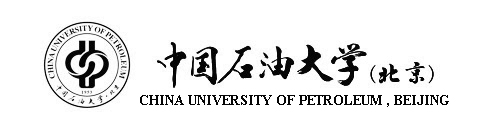 完成日期：       年  月  日2.文献翻译封面文献翻译完成日期：         年      月     日3.工作计划表中国石油大学（北京）本科毕业设计（论文）工作进度计划表（学生填写）毕业设计（论文）题目：学生姓名：                  学号：               专业年级：              备注：此表由学生根据任务书要求填写并经指导教师修改后，作为指导教师检查学生进度的依据。此表一式两份，学生、指导教师各存一份，答辩结束后由指导教师交学院教学秘书存档。二、教师用表题目申报表中国石油大学（北京）本科毕业设计（论文）题目申报表（由指导教师填写）学院：                  专业：              年    月    日任务书中国石油大学（北京）本科毕业设计（论文）任务书（由指导教师填写）学院：                          专业：                            工作指导检查表中国石油大学（北京）本科毕业设计（论文）工作指导、检查登记表毕业设计（论文）题目：学生姓名：               学号：            专业年级：              注：日期和指导、检查内容由指导教师填写，每次检查后由学生签名，毕业设计（论文）结束后由指导教师交学院教学秘书存档。题目变更申请表毕业设计(论文)题目变更申请表优秀毕业设计（论文）推荐表中国石油大学（北京）本科优秀毕业设计（论文）推荐表学院：                               专业班级：        备注：此表一式二份，一份学院存档，一份报实践与实验教学管理科。校内指导教师评审表中国石油大学（北京）本科毕业设计（论文）校内指导教师评分、评语表毕业设计（论文）题目：学院：                        专业：                  学生姓名 ：              备注：各学院可依据学校评分标准制定符合本学院专业特点的成绩评分表并报教务处备案。校外指导教师评审表中国石油大学（北京）本科毕业设计（论文）校外指导教师评分、评语表毕业设计（论文）题目：学院：                        专业：                  学生姓名 ：              备注：各学院可依据学校评分标准制定符合本学院专业特点的成绩评分表并报教务处备案。评阅教师评审表中国石油大学（北京）本科毕业设计（论文）评阅教师评分、评语表毕业设计（论文）题目：学院：                        专业：                学生姓名 ：              备注：各学院可依据学校评分标准制定符合本学院专业特点的成绩评分表并报教务处备案。答辩小组评审表中国石油大学（北京）本科毕业设计（论文）答辩小组评分、评语表毕业设计（论文）题目：学院：                        专业：                  学生姓名 ：              备注：各学院可依据学校评分标准制定符合本学院专业特点的成绩评分表并报教务处备案。三、院系用表1.	选题汇总表中国石油大学（北京）本科毕业设计（论文）选题汇总表（各专业填写）专业：              备注：本专业教师上报的所有题目汇总。2.	特许学生汇总表中国石油大学（北京）特许进入本科毕业设计（论文）环节的学生汇总表（学院、专业用表）所在学院：                             专业：                   备注：此表一式二份，一份学院存档，一份报教务处。3. 资格审核表中国石油大学（北京）未通过本科毕业设计（论文）答辩资格审核学生情况表（学院、专业用表）所在学院：                             专业班级：                   备注：此表一式二份，一份学院存档，一份报教务处。4.	成绩汇总表中国石油大学（北京）本科毕业设计（论文）成绩汇总表（各专业填写）   专业负责人签字：                                                                 年    月    日    备注：1、此表一式二份，一份学院存档，一份报实践与实验教学管理科；           2、总成绩中指导教师占40%，评阅教师占20%，答辩小组占40%。5.	自评报告中国石油大学（北京）本科毕业设计（论文）管理工作评价自评报告评价结果的计算方法及标准：本《方案》采用等级评定和等级状态方程表示法。评价时只需按照评价内涵给出评价等级（在A或B或C或D格内打“√”），最后的评价结果用状态方程表示。其中分别表示评价结果为四个等级的权重数值之和。符合下列标准者为优：或符合下列标准者为良：或符合下列标准者为及格：    为不及格6.	自评汇总表中国石油大学（北京）本科毕业设计（论文）管理工作评价自评汇总表                                                          年   月   日  主管院长签字：       备注：此表一式二份，一份学院存档，一份交教务处（需附自评结论定性分析）。7.	自评结论自评结论定性分析8.	自评依据评价依据材料一、管理文件评价依据材料二、人员管理评价依据材料三、过程管理	评价依据材料	三、过程管理评价依据材料四、毕业设计（论文）质量第五卷  毕业设计（论文）归档材料一、学生存档材料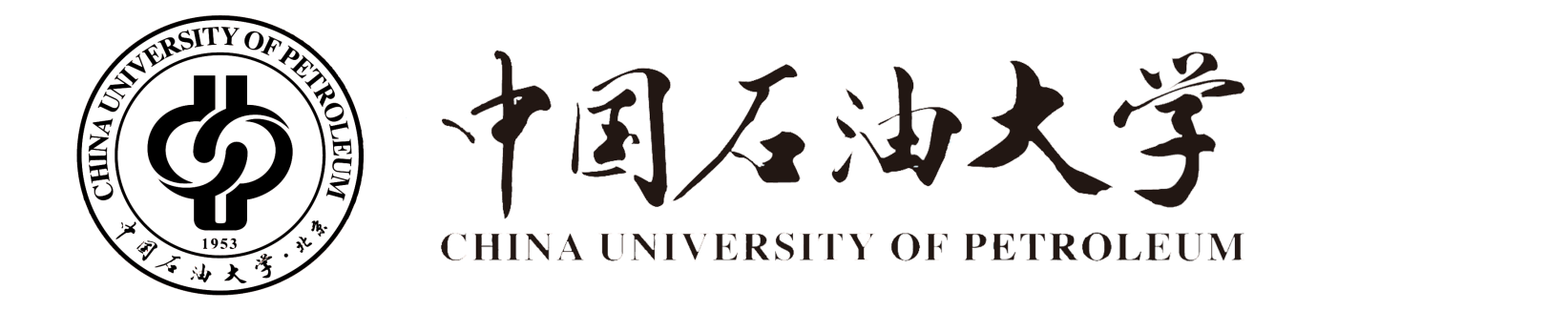 毕业设计（论文）存档材料(黑体一号居中)毕业设计（论文）题目（黑体小二号居中）完成日期       年     月      日 目    录(黑体三号)1、中国石油大学(北京)本科毕业设计处（论文）题目申报表(黑体小四）2、中国石油大学(北京)本科毕业设计（论文）任务书3、中国石油大学(北京)本科毕业设计（论文）指导教师评分、评语表  4、中国石油大学(北京)本科毕业设计（论文）评阅教师评分、评语表5、中国石油大学(北京)本科毕业设计（论文）答辩小组评分、评语表6、中国石油大学(北京)毕业设计（论文）工作指导、检查登记表7、学生毕业设计（论文）注：1-6项单独装订二、学院存档材料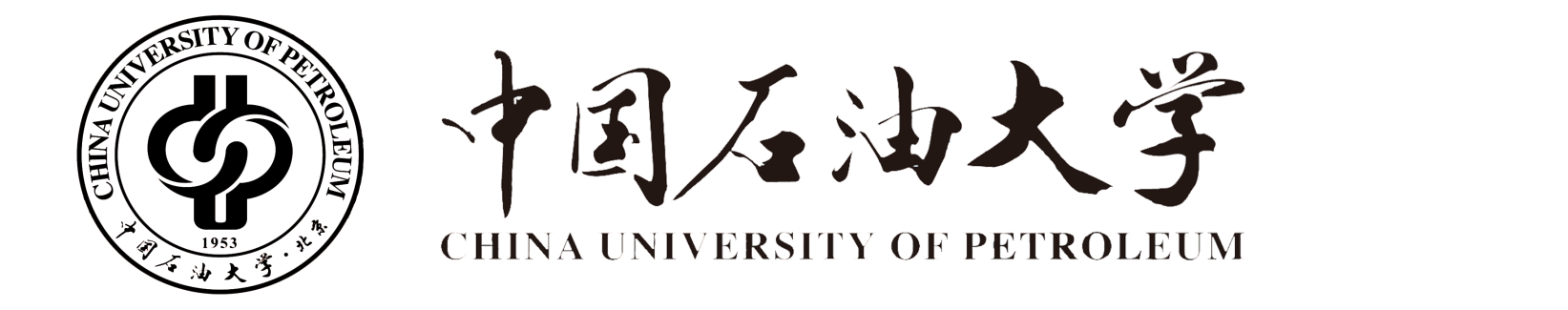 XX学院XX届本科毕业设计（论文）工作存档材料目    录1、中国石油大学（北京）XX学院XX届本科毕业设计（论文）工作计划及各专业具体要求2、中国石油大学（北京）XX学院XX届本科毕业设计（论文）选题汇总表3、中国石油大学（北京）未通过本科毕业设计（论文）答辩资格审核学生情况表4、中国石油大学（北京）XX学院XX届本科毕业实习计划、大纲、实习安排5、中国石油大学（北京）XX学院XX届本科毕业设计（论文）开题工作总结6、中国石油大学（北京）XX学院XX届本科毕业设计（论文）前期检查小结7、中国石油大学（北京）XX学院XX届本科毕业设计（论文）中期检查安排、中期检查小结8、中国石油大学（北京）XX学院XX届本科毕业实习总结、学生实习报告、实习成绩9、中国石油大学（北京）XX学院XX届本科毕业设计（论文）答辩领导小组、答辩委员会成立、答辩时间安排及答辩小组纪录10、中国石油大学（北京）XX学院XX届本科毕业设计（论文）毕业设计（论文）成绩汇总表11、中国石油大学（北京）XX学院XX届本科毕业设计（论文）优秀毕业设计（论文）推荐表12、中国石油大学（北京）各专业本科毕业设计（论文）基本情况汇总表13、中国石油大学（北京）XX学院XX届本科毕业设计（论文）管理工作评价自评报告附件1：中国石油大学（北京）XX届本科毕业设计（论文）管理工作评价自评汇总表附件2：中国石油大学（北京）XX学院XX届本科毕业设计（论文）自评结论定性分析附件3：中国石油大学（北京）XX学院XX届本科毕业设计（论文）评价依据任务参考时间工作内容要求负责人开题第七学期中期检查学院成立毕业设计领导小组，布置毕业设计（论文）工作，制定工作计划组织教师拟题、填写《题目申报表》专业将审核确定的题目、指导教师报所在学院审查1.工作计划、所有《题目申报表》（含未入选的）存档2.工作计划电子版发教务处教学院长、专业负责人、教学秘书选题第七学期12月下旬向学生公布毕业设计（论文）题目、要求及有关规定组织教师、学生双向选题专业填写《选题汇总表》，由学院统一报教务处备案开题总结和《选题汇总表》电子版发教务处专业负责人、教学秘书师生见面选题结束后指导教师与学生见面，编写任务书,明确论文各阶段任务专业负责人审核任务书并签字专业负责人、指导教师前期检查第八学期开学初检查检查任务书编写和下达情况，毕业设计（论文）工作条件等抽查《选题汇总表》、《任务书》审核情况教学院长、专业负责人、教务处中期检查第八学期期中检查1．学院自查设计（论文）进度2.学校对文献综述部分进行随机查重1．提交设计（论文）文献综述电子版2．中期检查小节电子版报教务处教学院长、专业负责人、教学秘书后期检查答辩前1周指导教师审核设计（论文）学校对设计（论文）进行随机查重学院提交设计（论文）电子版专业负责人、相关教师、教学秘书、教务处评阅和答辩答辩前1周1.各专业组织相关教师（或外聘专家）评阅设计（论文）2.学院成立答辩领导小组，专业成立答辩委员会和答辩小组，统一答辩评分要求，安排答辩时间，审核学生答辩资格3.学校随机抽取参加集中答辩学生名单并抽查答辩过程1．提交答辩安排2．学院进行二次查重，提交查重结果处理意见教学院长、专业负责人、教学秘书成绩与评优答辩结束后答辩委员会检查评分标准执行情况，确定本专业最终成绩，推荐本专业优秀设计（论文）1.提交《成绩汇总表》、《优秀设计（论文）推荐表》、《基本情况汇总表》2.提交未通过查重和答辩学生名单教学院长、专业负责人、相关教师、教学秘书、教务处延期答辩秋季学期的第0周学院答辩领导小组和答辩委员会组织答辩提交答辩安排学院答辩领导小组和答辩委员会资料归档设计（论文）结束后1周内将学生成册的和电子版的毕业设计（论文）及其他相关资料交学院归档论文归档前，学院对设计（论文）的规范性进行抽查教学秘书、图书馆相关人员工作总结每学年秋季学期的第2周总结毕业设计（论文）工作，按附表E 《管理工作评价方案》写出书面总结提交电子版总结教学院长、专业负责人、教学秘书参考文献类型专著论文集(单篇论文）报纸文章学位论文期刊文章报告标准专利其它文献数据库（网上）计算机程序（磁盘）光盘图书文献类型标识MC(A)NDJRSPZDB(EB/OL)CP(CP/DK)M/CD题目本科生学位论文格式规范学院名称专业名称学生姓名学号指导教师学院名称专业名称学生姓名学号指导教师周 次工 作 安 排题目名称指导教师职 称题目类型1、工程设计类（  ） 2、理论研究类（  ）3、实验研究类（  ） 4、软件设计类（  ）5、综合类（  ）     6、其它      （  ）题目来源1、科研生产（  ）2、自拟    （  ）题目介绍（含内容、要求、工作量、需要学生数等）专业（教研室）审核意见                    专业（系）负责人签字：                                            年   月    日                    专业（系）负责人签字：                                            年   月    日                    专业（系）负责人签字：                                            年   月    日题目名称学    生学    号学    号指导教师专业负责人专业负责人发出日期完成日期完成日期任务要求实践（调研）部分要求文献查阅及翻译要求指导教师：（签字）      年    月    日指导教师：（签字）      年    月    日指导教师：（签字）      年    月    日受任学生：（签字）      年    月    日受任学生：（签字）      年    月    日序号日期指导、检查内容学生签名1234567指导教师姓名院（部）系（所）学生姓名学号班级原  题  目变更后题目变更原因：                            指导教师签字：                                                           年   月   日变更原因：                            指导教师签字：                                                           年   月   日变更原因：                            指导教师签字：                                                           年   月   日变更原因：                            指导教师签字：                                                           年   月   日变更原因：                            指导教师签字：                                                           年   月   日变更原因：                            指导教师签字：                                                           年   月   日系（所）意见：负责人签字：年   月   日系（所）意见：负责人签字：年   月   日系（所）意见：负责人签字：年   月   日系（所）意见：负责人签字：年   月   日系（所）意见：负责人签字：年   月   日系（所）意见：负责人签字：年   月   日院（部）意见：教学院长签字：年   月   日院（部）意见：教学院长签字：年   月   日院（部）意见：教学院长签字：年   月   日院（部）意见：教学院长签字：年   月   日院（部）意见：教学院长签字：年   月   日院（部）意见：教学院长签字：年   月   日学生姓名学号设计(论文)题目指导教师成绩答辩小组推荐意见（须说明设计（论文）特点及推荐原因）               答辩组长签字：                              年    月    日               答辩组长签字：                              年    月    日               答辩组长签字：                              年    月    日专业（系）负责人意见专业（系）负责人签字：                             年    月    日专业（系）负责人签字：                             年    月    日专业（系）负责人签字：                             年    月    日教学院长（主任）意见       教学院长签字：                               年    月    日       教学院长签字：                               年    月    日       教学院长签字：                               年    月    日评价内容具   体   要   求具   体   要   求分值评    分评    分评    分评    分评    分各分项成绩评价内容具   体   要   求具   体   要   求分值ABCDE各分项成绩文献资料与外文应用能力能独立查阅文献，进行调研；外文资料翻译准确、通顺；有综合归纳资料及获取新知识的能力能独立查阅文献，进行调研；外文资料翻译准确、通顺；有综合归纳资料及获取新知识的能力1010987<6方案设计与实验技能能提出并较好地论述（设计）课题的实施方案；实验（设计）方案正确，能独立进行实验（设计）工作，结构、数模建立合理，实验数据可靠能提出并较好地论述（设计）课题的实施方案；实验（设计）方案正确，能独立进行实验（设计）工作，结构、数模建立合理，实验数据可靠2020181614<12分析、解决问题能力能综合运用所学知识和技能对课题进行充分论证，并能得出有价值的结论；实验数据分析处理、设计、计算正确，计算机运用能力强能综合运用所学知识和技能对课题进行充分论证，并能得出有价值的结论；实验数据分析处理、设计、计算正确，计算机运用能力强2020181614<12论文（设计说明书）质量综述简练完整，有见解；立论正确，论述充分，结论或设计结构合理、工艺可行；技术用语规范，符号统一，编号齐全，图表清楚（图纸绘制与技术要求符合国家标准）；条理清晰、文字通顺，书写格式规范，论文结果有应用价值综述简练完整，有见解；立论正确，论述充分，结论或设计结构合理、工艺可行；技术用语规范，符号统一，编号齐全，图表清楚（图纸绘制与技术要求符合国家标准）；条理清晰、文字通顺，书写格式规范，论文结果有应用价值2020181614<12工 作 量 、工 作 态 度按期完成规定任务，工作量饱满，难度较大；工作努力，遵守纪律；工作作风严谨务实按期完成规定任务，工作量饱满，难度较大；工作努力，遵守纪律；工作作风严谨务实2020181614<12成   果       取得成果有价值或有创新取得成果有价值或有创新1010987<6各分项成绩合计各分项成绩合计指导教师评语：指导教师签名：                                                年     月    日指导教师评语：指导教师签名：                                                年     月    日指导教师评语：指导教师签名：                                                年     月    日指导教师评语：指导教师签名：                                                年     月    日指导教师评语：指导教师签名：                                                年     月    日指导教师评语：指导教师签名：                                                年     月    日指导教师评语：指导教师签名：                                                年     月    日指导教师评语：指导教师签名：                                                年     月    日指导教师评语：指导教师签名：                                                年     月    日指导教师评语：指导教师签名：                                                年     月    日评价内容具   体   要   求具   体   要   求分值评    分评    分评    分评    分评    分各分项成绩评价内容具   体   要   求具   体   要   求分值ABCDE各分项成绩文献资料与外文应用能力能独立查阅文献，进行调研；外文资料翻译准确、通顺；有综合归纳资料及获取新知识的能力能独立查阅文献，进行调研；外文资料翻译准确、通顺；有综合归纳资料及获取新知识的能力1010987<6方案设计与实验技能能提出并较好地论述（设计）课题的实施方案；实验（设计）方案正确，能独立进行实验（设计）工作，结构、数模建立合理，实验数据可靠能提出并较好地论述（设计）课题的实施方案；实验（设计）方案正确，能独立进行实验（设计）工作，结构、数模建立合理，实验数据可靠2020181614<12分析、解决问题能力能综合运用所学知识和技能对课题进行充分论证，并能得出有价值的结论；实验数据分析处理、设计、计算正确，计算机运用能力强能综合运用所学知识和技能对课题进行充分论证，并能得出有价值的结论；实验数据分析处理、设计、计算正确，计算机运用能力强2020181614<12论文（设计说明书）质量综述简练完整，有见解；立论正确，论述充分，结论或设计结构合理、工艺可行；技术用语规范，符号统一，编号齐全，图表清楚（图纸绘制与技术要求符合国家标准）；条理清晰、文字通顺，书写格式规范，论文结果有应用价值综述简练完整，有见解；立论正确，论述充分，结论或设计结构合理、工艺可行；技术用语规范，符号统一，编号齐全，图表清楚（图纸绘制与技术要求符合国家标准）；条理清晰、文字通顺，书写格式规范，论文结果有应用价值2020181614<12工 作 量 、工 作 态 度按期完成规定任务，工作量饱满，难度较大；工作努力，遵守纪律；工作作风严谨务实按期完成规定任务，工作量饱满，难度较大；工作努力，遵守纪律；工作作风严谨务实2020181614<12成   果       取得成果有价值或有创新取得成果有价值或有创新1010987<6各分项成绩合计各分项成绩合计指导教师评语：指导教师签名：                                                年     月    日指导教师评语：指导教师签名：                                                年     月    日指导教师评语：指导教师签名：                                                年     月    日指导教师评语：指导教师签名：                                                年     月    日指导教师评语：指导教师签名：                                                年     月    日指导教师评语：指导教师签名：                                                年     月    日指导教师评语：指导教师签名：                                                年     月    日指导教师评语：指导教师签名：                                                年     月    日指导教师评语：指导教师签名：                                                年     月    日指导教师评语：指导教师签名：                                                年     月    日评价内容具   体   要   求具   体   要   求分值评    分评    分评    分评    分评    分各分项成绩评价内容具   体   要   求具   体   要   求分值ABCDE各分项成绩文献资料与外文应用能力查阅文献有一定广泛性；外文资料翻译质量较好；有综合归纳资料的能力和自己见解查阅文献有一定广泛性；外文资料翻译质量较好；有综合归纳资料的能力和自己见解151513119<8论文（设计说明书）质量综述简练完整，有见解；立论正确，论述充分，结论或设计结构合理、工艺可行；论文结果有应用价值综述简练完整，有见解；立论正确，论述充分，结论或设计结构合理、工艺可行；论文结果有应用价值2525221917<14论文（设计说明书）编写质量技术用语规范，符号统一，编号齐全，图表清楚（图纸绘制与技术要求符合国家标准）；条理清晰、文字通顺，书写格式规范，技术用语规范，符号统一，编号齐全，图表清楚（图纸绘制与技术要求符合国家标准）；条理清晰、文字通顺，书写格式规范，151513119<8工作量、难度工作量饱满，难度较大工作量饱满，难度较大3535322927<24成   果       取得成果有价值或有创新取得成果有价值或有创新1010987<6各分项成绩合计各分项成绩合计评阅教师评语：评阅教师签名：                                         年        月      日评阅教师评语：评阅教师签名：                                         年        月      日评阅教师评语：评阅教师签名：                                         年        月      日评阅教师评语：评阅教师签名：                                         年        月      日评阅教师评语：评阅教师签名：                                         年        月      日评阅教师评语：评阅教师签名：                                         年        月      日评阅教师评语：评阅教师签名：                                         年        月      日评阅教师评语：评阅教师签名：                                         年        月      日评阅教师评语：评阅教师签名：                                         年        月      日评阅教师评语：评阅教师签名：                                         年        月      日评价内容具   体   要   求具   体   要   求分值 评    分评    分评    分评    分评    分各分项成绩评价内容具   体   要   求具   体   要   求分值 ABCDE各分项成绩报告内容思路清晰；概念清楚，论点（设计方案）正确，语言表达准确；实验方法科学，设计结构正确，分析归纳合理；结论严谨，论文（设计）结果有应用价值思路清晰；概念清楚，论点（设计方案）正确，语言表达准确；实验方法科学，设计结构正确，分析归纳合理；结论严谨，论文（设计）结果有应用价值5050454035<30成    果取得成果有价值或有创新取得成果有价值或有创新1010987<6答    辩回答问题有理论根据，基本概念清楚，有逻辑性。主要问题回答准确、有深度回答问题有理论根据，基本概念清楚，有逻辑性。主要问题回答准确、有深度3030262320<18报告时间符合要求符合要求1010987<6各分项成绩合计各分项成绩合计答辩过程简要记录：答辩过程简要记录：答辩过程简要记录：答辩过程简要记录：答辩过程简要记录：答辩过程简要记录：答辩过程简要记录：答辩过程简要记录：答辩过程简要记录：答辩过程简要记录：答辩评语：答辩组长签名：                                         年     月     日答辩评语：答辩组长签名：                                         年     月     日答辩评语：答辩组长签名：                                         年     月     日答辩评语：答辩组长签名：                                         年     月     日答辩评语：答辩组长签名：                                         年     月     日答辩评语：答辩组长签名：                                         年     月     日答辩评语：答辩组长签名：                                         年     月     日答辩评语：答辩组长签名：                                         年     月     日答辩评语：答辩组长签名：                                         年     月     日答辩评语：答辩组长签名：                                         年     月     日序号题目名称题目类型题目来源题目类别题目类别学生姓名校内指导教师校内指导教师校外指导教师校外指导教师设计（论文）地点序号题目名称题目类型题目来源设计论文学生姓名姓名职称姓名职称设计（论文）地点序号学生姓名学号前三学年未获得学分的环节专业（系）负责人意见专业（系）负责人签字：                          年    月    日专业（系）负责人签字：                          年    月    日专业（系）负责人签字：                          年    月    日教学院长意见 教学院长签字：                           年    月    日 教学院长签字：                           年    月    日 教学院长签字：                           年    月    日学生姓名学号未通过论文答辩资格审核原因         审核教师签字：                                                         年    月    日         审核教师签字：                                                         年    月    日         审核教师签字：                                                         年    月    日指导教师意见         指导教师签字：                          年    月    日         指导教师签字：                          年    月    日         指导教师签字：                          年    月    日专业（系）负责人意见专业（系）负责人签字：                          年    月    日专业（系）负责人签字：                          年    月    日专业（系）负责人签字：                          年    月    日教学院长意见 教学院长签字：                           年    月    日 教学院长签字：                           年    月    日 教学院长签字：                           年    月    日序号学生姓名设计（论文）题目指导教师评分评阅教师评分答辩小组评分总成绩评价基元评价要素评价要素数值评价内涵评价方法评价等级评价等级评价等级评价等级评价基元评价要素评价要素数值评价内涵评价方法ABCD管理文件15%01综合管理文件5关于毕业设计（论文）综合管理文件查阅管理文件管理文件15%02对毕业设计规范化要求5关于毕业设计（论文）规范化要求的规定查阅规定或文件管理文件15%03评分标准5具体评分标准查阅评分标准人员管理15%04管理人员5校学院两级从事毕业设计（论文）管理的专兼职人员配备情况及相应的岗位职责查阅人员名单、岗位职责人员管理15%05指导教师10指导教师职称结构，平均每位指导教师指导的学生数查阅指导教师名单、职称、指导学生数过程管理45%06审题程序10选题原则和审题程序查阅有关材料过程管理45%07中期检查10中期检查的布置，检查总结情况查阅有关文件、检查记录、文字小结过程管理45%08毕业设计答辩10毕业答辩的组织与程序及执行情况查阅有关文件和材料过程管理45%09成绩分布10以专业为单位的成绩统计查阅成绩统计表过程管理45%10总结、归档5总结材料，归档情况查阅有关材料毕业设计质量25%11选题质量5按毕业设计（论文）质量评价方案要求查毕业设计毕业设计质量25%12能力水平15按毕业设计（论文）质量评价方案要求查毕业设计毕业设计质量25%13设计质量5按毕业设计（论文）质量评价方案要求查毕业设计学院名称学院名称自评等级自评等级自评等级评  价  项  目评  价  项  目评  价  项  目数值等    级等    级等    级等    级等    级评  价  项  目评  价  项  目评  价  项  目数值ABCCD管理文件01综合管理文件5管理文件02对毕业设计规范化要求5管理文件03评分标准5人员管理04管理人员5人员管理05指导教师10过程管理06审题程序10过程管理07中期检查10过程管理08毕业答辩10过程管理09成绩分布10过程管理10总结、归档5毕业设计质量11选题质量5毕业设计质量12能力水平15毕业设计质量13设计（论文）质量5总        计总        计总        计100主要成绩和经验存在主要问题改进措施序号01评价要素综合管理文件自评等级自评依据：自评依据：自评依据：自评依据：自评依据：自评依据：序号02评价要素对毕业设计规范化要求自评等级自评依据：自评依据：自评依据：自评依据：自评依据：自评依据：序号03评价要素评  分  标  准自评等级自评依据：自评依据：自评依据：自评依据：自评依据：自评依据：序号04评价要素管  理  人  员自评等级自评等级自评依据：自评依据：自评依据：自评依据：自评依据：自评依据：自评依据：自评依据：自评依据：序号05评价要素指  导  教  师指  导  教  师自评等级自评等级自评依据：自评依据：自评依据：自评依据：自评依据：自评依据：自评依据：自评依据：自评依据：序号06评价要素审  题  程  序自评等级自评依据：自评依据：自评依据：自评依据：自评依据：自评依据：序号07评价要素中  期  检  查自评等级自评依据：自评依据：自评依据：自评依据：自评依据：自评依据：序号08评价要素毕业设计答辩自评等级自评依据：自评依据：自评依据：自评依据：自评依据：自评依据：序号09评价要素成  绩  分  布自评等级自评依据：自评依据：自评依据：自评依据：自评依据：自评依据：序号10评价要素总结、归档自评等级自评依据：自评依据：自评依据：自评依据：自评依据：自评依据：序号11评价要素选  题  质  量自评等级自评依据：自评依据：自评依据：自评依据：自评依据：自评依据：序号12评价要素能  力  水  平自评等级自评依据：自评依据：自评依据：自评依据：自评依据：自评依据：序号13评价要素设计（论文）质量自评等级自评依据：自评依据：自评依据：自评依据：自评依据：自评依据：